June 2023Dear Algebra 1 Student,Welcome to Algebra 1!  To best prepare and get the most out of your Algebra 1 class next year, you will need to practice some of the materials you have learned in past math classes. Using the website www.ixl.com, you will be required to reach 80% accuracy in each of the assigned topics listed below.  This is due on the first day of school and will count as your first quiz grade.Instructions for accessing IXL are on the back of this letter.   If you have questions about the summer work, please send me an email (wdorsey@calvertonschool.org).  We look forward to having you in Algebra 1 next year!Sincerely,Mr. Dorsey         IXL Level Algebra 1	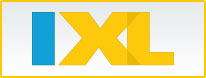 Dear Parent,I am pleased to tell you that we will be using a website called IXL in our classroom next year. IXL is a comprehensive math review site with an unlimited number of math practice questions in hundreds of skills — all of which are aligned to state standards. One of the best things about IXL is that your child can access it from home, so you have a chance to see your child's progress!To get your child started on your home computer, please follow these easy steps:Go to www.IXL.com/signin/calvertonEnter your child's username and password and click Sign in.
Username: first initial last name
Password:  calvertonNavigate to the Algebra level on the Math tab.Find one of the skills listed and begin. If you have any difficulty logging in to IXL, please contact Dawn Rhoads (drhoads@calvertonschool.org). In addition to making math practice exciting, IXL is designed to help your child learn at his or her own pace. The website is adaptive and will adjust to your child's demonstrated ability level. Make sure you have logged into your account. The site will save all of your child's results, if logged in, so you can monitor your child's progress anytime by clicking on the Reports tab.I hope you'll encourage your son or daughter to use IXL weekly so that we can hit the ground running in the Fall.Sincerely,Will DorseyA.2 - Evaluate numerical expressions involving integersC.7 – Solve one-step linear equationsA.4 – Add and subtract rational numbersC.8 - Solve two-step linear equationsB.1 - Write variable expressionsD.1 - Area and perimeter: word problemsB.2 - Evaluate variable expressions involving integersI.1 Coordinate plane reviewB.6 Distributive propertyL.1 Does (x,y) satisfy the linear equation?B.9 - Simplify variable expressions involving like terms and the distributive propertyR.4 - Multiplication with exponents